UNIT 8 – Physical Behavior of Matter - Test April 15, 2016 
Kavanah pp. 57-77 						Name _____________________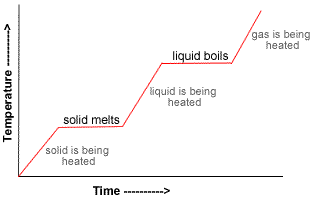 Heating and Cooling CurvesPhases of Matter – ReviewSolid phaseRigidDefinite volume and shapeStrong intermolecular forces hold particles in place with only small vibrationsEx. ice, iron, aluminumLiquid phaseParticles are able to move past each otherNo definite shape, but liquids have a definite volumeEx. water, ethanolGaseous phaseVery small intermolecular forcesNo definite shape and no definite volumeGases expand to fill the size of a containerEx. nitrogen gas, oxygen, water vapor (vapor is the word used for substances that are liquid or solid under normal conditions)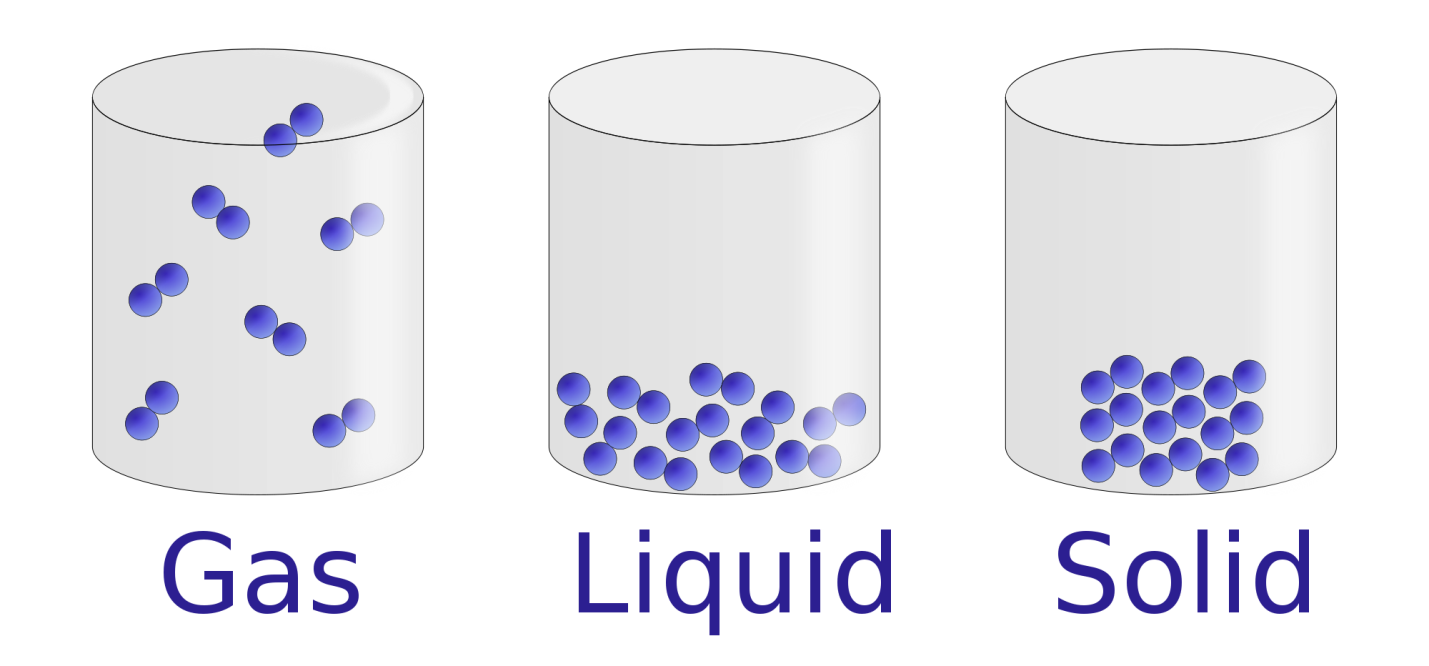 Reading the Heating Curve   HW Kavanah 60-61Solid sectionBegin with ice in a very cold freezer. What is freezing point of water? 0 CelsiusIf ice is “supercooled” it is below 0 celsius.Remove from freezer and slowly let it warm up. Measure temp every 15 seconds.The ice will warm up but stay solid until it reaches its melting point. As it warms, the kinetic energy of the particles increases.Kinetic energy – energy of motion. The particles vibrate more as temperature increases..Melting (aka fusion) Water molecules vibrate fast enough to break the bonds holding them in the solid phaseEven though heat is still added to the ice, the temperature does not increasePhase changes (e.g. melting) occur at constant temperature. Kinetic energy of the particles stays the same.Potential energy increasesWater and ice (solid and liquid) are both presentMelting is endothermic – heat is absorbedThe energy required to melt the ice is called heat of fusionLiquid sectionNow that all the H2O is in liquid form, it can begin to warm upAs energy is added to the water, the temperature increasesThe temperature of a substance is directly proportional to the Kinetic Energy of the particles in degrees KelvinTherefore, kinetic energy increasesTemperature increases until the boiling point is reachedBoiling (aka vaporization)Boiling begins when some of the particles have enough kinetic energy to break out of the liquid phase into the gas phaseDuring boiling, temperature remains constant.Kinetic energy is constant, but potential energy increasesLiquid and vapor are both presentBoiling is endothermicGas sectionOnce all the water has turned to steam, and we continue to add energy, the temperature will increaseKinetic energy increases as temperature increasesHeat EnergyDo now: Label a cooling curveWith these wordsKinetic energyPotential energyBoiling pointFreezing pointSolid, liquid, gasTemperature HW Kavanah p. 63Proportional to average kinetic energy of particlesDepends only on kin. energy, not on the amountEx. Which has greater kinetic energy? 10 g of water at 50 Celsius or 500 g of iron at 20 Celsius?Answer: The water, because it is hotter. Measured with a thermometerCommon thermometers are calibrated using the boiling point and freezing point of waterK = C + 273Each degree is the same in Kelvin or Celsius, because there are 100 degrees between boiling and freezingDegrees Fahrenheit are not so easy to convert, because there are 180 degrees between boiling and freezing


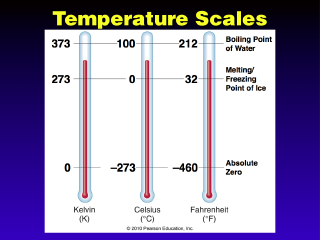 HeatHeat and energy are NOT THE SAMEWhen 2 bodies have a temperature difference, heat will FLOW until the temperatures are equalHeat is ENERGYHeat flows from one place to anotherheat is measured in claories or joules, not Kelvin or celsiusEx. When requires more energy, melting 1 gram of ice or 10 grams of ice?Ans: 10 grams of ice, because heat is energy and it depends on the amount of substance.Heat of a temperature changeFormula is q=mCΔT (formula in Table T)q is heat (in joules)m is mass of substance (in grams)C is specific heat capacity of substance (in Table B)ΔT is change in temp. Final temp – initial temp.Ex. How many joules are absorbed with 50.0 g of water are heated from 30.0 degrees to 60.0 degrees?
Ans: Write the givens.
q=(50 g)(4.18 J/ g C)(60-30)=6270 JWhat is a calorimeter?A device used by scientists to measure the amount of heat given off by a reactionReaction takes place in an insulated container filled with water.Heat given off by exothermic reaction has to go somewhere. Where? Energy can never be created or destroyed.Heat goes into the water and the temperature of the water rises.You can calculate the amount of heat energy using the equation q=mCΔTCalorimeter measure calories (or joules)

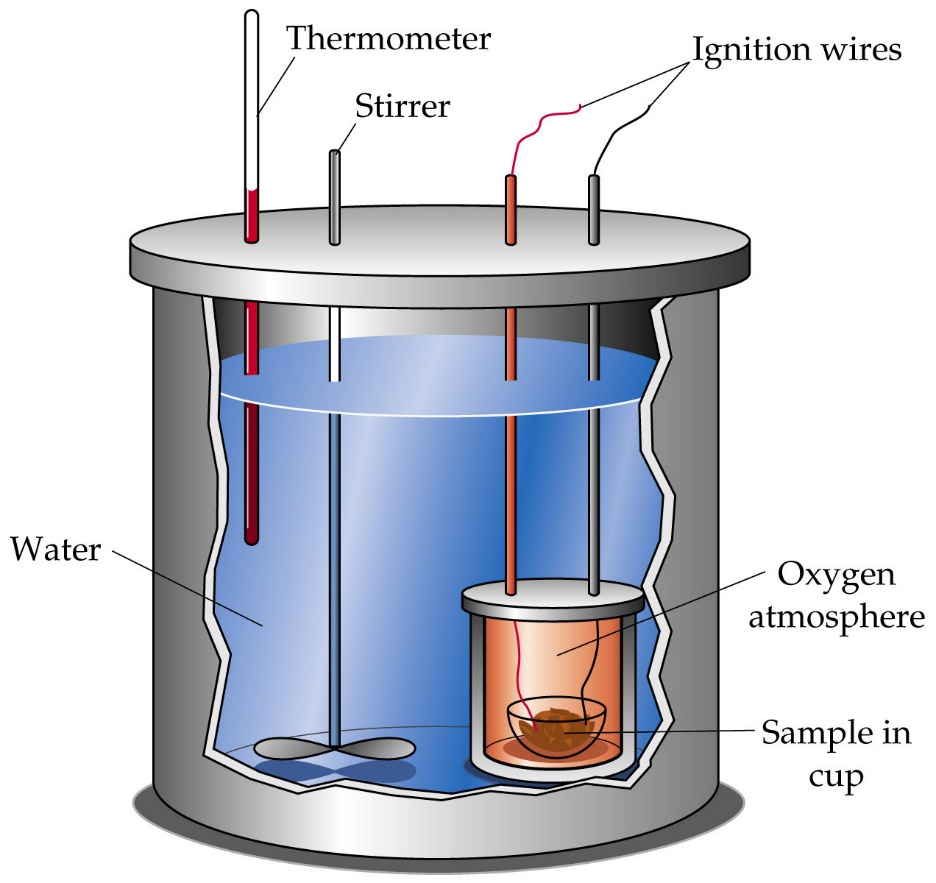 Heat of a phase change HW Kavanah p. 65Review: what are the phase changes?
melting (aka fusion or freezing) and boiling (aka vaporization or condensation)Phase changes occur at constant temp so I can’t use q=mCΔT formulaUse q=mHf for solidliquid or liquidsolid phase changeUse q=mHv for liquidgas or gasliquid phase changeEx. How many joules are required to melt 100 grams of ice at 0 celsius?
Ans. Write the givens
q=100g x 334 J/g = 33400 J = 33.4 kJMelting is endothermic. Heat is absorbed and the potential energy increases.Ex. How many joules of energy are required to vaporize 200. grams of water at 100 celsius?
Ans. Write the givens.
q=mHv = 200 g x 2260 J/g = 452,000 J = 452 kJGas LawsPressureForce divided by areaUnits are atmospheres, mm Hg (aka Torr), pascals, kilopascals, and pounds per square inch1 atm = 760 mm Hg = 101.3 kPa = 14.7 psiYou can use any unit of pressure as long as you are consistent throughout the problemPressure is the collision of gas particles against the walls of the containerBoyles Law HW plot pressure vs volume dataWhen you push in a piston, pressure increases.As you increase the pressure, the volume decreases.P1V1=P2V2Pressure and volume are inversely related P↑V↓ Ex. #47
What volume will a 300.0 mL sample of a gas at STP occupy when the pressure is doubled at constant temperature?




Same question if the pressure is cut in half?





Same question if I change the pressure from 1 atm to 1.5 atm?Charles Law HW plot volume vs temperatureThe volume of a gas is directly proportional to temperature when pressure is constant.A balloon is at constant atmospheric pressure because the atmosphere is pressing on itWhen you chill a balloon it contracts. When you heat it, it expandsInternal combustion engines run on Charles Law. The gases expand due to high temperature, pushing the piston down. Watch video.Gay-Lussac LawMemory crutch for the gas lawsTable T combined gas lawMove clockwise in alphabetical orderThe pressure of a gas is directly proportional to the temperature when you hold the volume constant.Caution: Never throw an aerosol can into the fire!Why not? Volume is held constant by the can. Temp causes pressure build up until the can explodes.Combined Gas LawThis is the only law I use. I just cross out the variable that is not being used in in the particular example.Combined gas law is in Table T.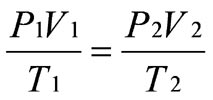 Ideal Gases PV=nRT (extra credit extension topic)Kinetic Molecular Theory HW Kavanah p. 66TheoryReview: A theory is a model that is used to explain some aspect of the natural world that is repeatedly tested and confirmed through observation and experimentation.Compare to theories of the atom.KMT explains the observations about gases that Boyle, Charles, Gay-Lussac, Avogadro, and other scientists have made.Major ideas of KMTGases contain particles (atoms like He or molecules like H2) that are in constant, random, straight-line motion. Whiz! Whiz!Gas particles collide with each other and with the walls of the container, but no net energy is lost in these collisions. This is called an elastic collision (Physics preview)Gas particles are far apart.The volume of each gas particle is so small that it is negligible.Gas particles do not attract each other (no IMF).Ideal vs real gasesKMT is based on an “ideal” gas with all of the above properties.It is a good approximation, but real gases behave slightly differently.There is some attraction between gas particles, ex. water vapor molecules combine to form snow and rain.Gas particles do have some amount of volumeWhen do gases look more “ideal”?Low pressure  gas particles are more spread out so there is less chance of collision and volume of container is much bigger than volume of particlesHigh temperature Low mass  smaller particles like He and H2 have lower IMFAvogadro’s HypothesisWhen P and T are all the same, an equal number of particles always has the same volume, regardless of the gas.Ex. 12 L of nitrogen has the same number of molecules as 12 L of oxygen at STP1 mole of any gas has a volume of 22.4 liters at STP1 mole of any substance contains 6.02 x 1023 particles